INDICAÇÃO Nº 1924/2016Indica ao Poder Executivo Municipal a substituição de um lâmpada com defeito em poste de iluminação pública na rua Profª Herminia Gomes D´Elboux, 150, na Vila Oliveira.Excelentíssimo Senhor Prefeito Municipal, Nos termos do Art. 108 do Regimento Interno desta Casa de Leis, dirijo-me a Vossa Excelência para indicar que, por intermédio do Setor competente, seja feita a troca de uma lâmpada em poste de iluminação pública localizado na rua Hermínia Gomes D´Elboux, 150, na Vila Oliveira.Justificativa:          		Moradores do bairro, em especial a Sr. Fagionato, reclamam que uma lâmpada com defeito em poste de iluminação pública na via, que fica acendendo e apagando, ficando mais apagado do que acesa, atrapalhando a vida dos moradores, que é local é muito escuro. Eles pedem a troca da luminária para que seja restituída a sensação de segurança que a luz artificial proporciona.Plenário “Dr. Tancredo Neves”, em 18 de março de 2016.José Antonio Ferreira“Dr. José”Vereador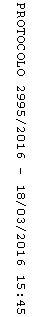 